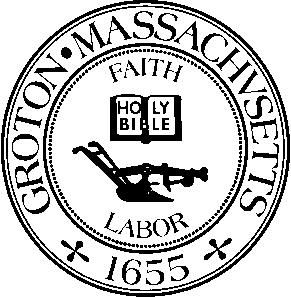 Date:  			Monday, January 3rd, 2022Time:  			7:00 PMLocation:  			Virtual via ZoomMembers Present:  	Robert J. Fleischer, Chairman; Michelle Collette, Member; Evan Thackaberry, Member; Ira Grossman, Nashoba Associated Board of Health AgentOthers Present:	John Amaral and Tricia TompkinsRobert Fleischer called the meeting to order at 7:00 p.m.Gratuity Road (Parcel ID 216-31-0) – Septic Design System Variance RequestJack present; rep Brian StantonOut of season per TOG regsTiming issue – would like to get started on the project soonMC – question re flood plain100-year flood plainClimate changeIG – needs to see condo docsJack – 2 separate septic tanksIG – needs to include what they’re responsible for and depict where they are (?)BOB – if septic system gets flooded is that okay? IG – it’s not okay but it happens and they do recoverMC moved to grant variance for lot located at gratuity road as requested by applicant brian StantonEvan seconded.All in favor56 Throne Hill Road – Continuation of Variance Request to State Sanitary Code 410.250:  Habitable Rooms Other than Kitchen -- Natural Light and Electrical Outlets and Discussion of Deed Restriction NoticeAdam presentNo mechanical ventilation – forced hot water and not forced hot airAdam identified ventilation fanIG – saw revised request and meets requirement as stated; no objectionsEvan moved to grant the variance to … letter dated …MC seconded; all in favorTALK TO ADAM RE ARRANGEMENT OF SIGNING DEED RESTRICTIONOLD / NEW BUSINESSAssign Authorized Signer for InvoicesMc moved to assign Bob to serve as authorized signer (or who ever current Chair is)Evan seconded; all in favorLandfill mc moved; evan 2ndVERIZON – evan  moved; mc 2ndDISCUSSION TO CONSIDER POSSIBILITY OF ADOPTING A TOWN-WIDE MASK MANDATE FOR ALL INDOOR ESTABLISHMENTS OPEN TO THE PUBLICBOB – don’t want us overlapping or superseding function in town already operating under mask ruleJohn Amaral and Tricia Tompkins – when customers feel safe they give us good ratingsJohn Amaral – prudent thing; adhere to gov baker’s advisoryTricia – staff mask mandate on their own; want to make sure guests and staff are safeJohn and Tricia are open to it and support your decisionJohn – will communicate on our website if there is a mandateSteve Stark – not sure it actually helps; doesn’t see it in the numbersTom Fitzpatrick – Whistlepost Lane – if people want to wear masks that’s fine; but what data is BOH using – TOG relative to other townsEVAN – comparing rates across town is not a valid way to assess whether masks work or not; prevent spread respiratory diseasesUnderstanding that we’re reducing risk by implementing the maskTom Fitzpatrick – why not sufficient to allow businesses to choose their own policiesBrief discussionMC – omicron contagiousBrian Leblanc – member of the School Committee; safety is paramount; no need to put masks on everyone; look out for yourselfMC – schools have own policies; something we can all do to protect each other; it’s another measure to put in place to protect our communityBOB – decision at the end of this meeting?John Amaral – will the mask mandate – be on the town website?Revisit this in a monthEvan Thackaberry moved to adjourn the meeting at 8:28 p.m.  Michelle Collette seconded and the motion carried.Minutes by Sammie Kul.